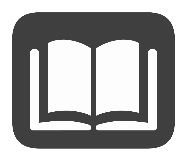 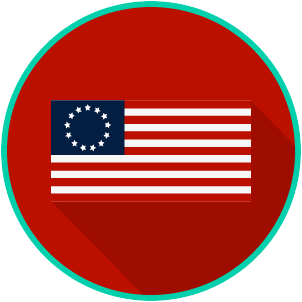 Reading: The Impact of Influential DocumentsBenchmark Clarification 2: Students will evaluate the impact that the Magna Carta, English Bill of Rights, Mayflower Compact, and Common Sense had on the purposes of government.What ideas are presented in the reading?What is the central idea of the reading?Select two words or phrases that support the central idea.How might this reading connect to your own experience or something you have seen, read, or learned before?How did the Magna Carta, the English Bill of Rights, the Mayflower Compact, and Common Sense impact the purposes of government? 